BR.0012.1.32.2019						          Rogoźno, dn 16.12.2019r.Sz.P.BurmistrzRoman SzuberskiKomisja Gospodarki, Finansów i Rolnictwa zaopiniowała pozytywnie projekt budżetu Gminy Rogoźno na rok 2020.								Z poważaniem							     Przewodniczący KGFiR								Bartosz PerlicjanDo wiadomości:KGFiRa/aRADA MIEJSKAw ROGOŹNIERADA MIEJSKAw ROGOŹNIE 64-610 ROGOŹNO, ul. Nowa 2NIP 766-00-09-703www.rogozno.pl tel.(0-67) 26-84-400, 785-009-423;fax 26-18-075e-mail: um@rogozno.pl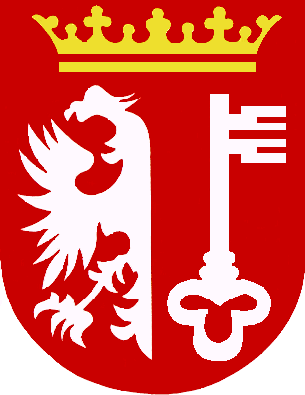 